Date: 9th July 2018  Chair Person: Mary BradleyClerk: Becx Carter, 40 Windebrowe Avenue, Keswick, Cumbria, CA12 4JATel: 077866 78283 broughtonparishclerk@hotmail.comDear CouncillorYou are summoned to attend the next meeting of the Broughton Parish Council, which will be held in the Village Hall, Little Broughton on Tuesday 17th July 2018 at 19:00. If you are unable to attend, please pass your apologies to the clerk in advance of the meeting. The Agenda is printed below and I hope you will be able to attend. Yours sincerely,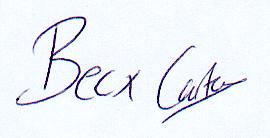 Parish Clerk130/18 Apologies for absenceTo receive and accept apologies and note the reasons for absence131/18 Chairman’s Announcements132/18 Requests for dispensations and declaration of interestsi. Request for DispensationThe clerk to report any requests received since the previous meeting for dispensations to speak and\or vote on any matter where a member has a disclosable pecuniary interest. To receive declarations by elected and co-opted members of interests in respect of items on this agenda.ii. Declarations of InterestMembers are reminded that, in accordance with the revised Code of Conduct, they are required to declare any disclosable pecuniary interests or other registrable interests which have not already been declared in the Council’s Register of Interests.  (It is a criminal offence not to declare a disclosable pecuniary interest either in the Register or at the meeting.) Members may, however, also decide, in the interests of clarity and transparency, to declare at this point in the meeting, any such disclosable pecuniary interests which they have already declared in the Register, as well as any other registrable or other interests.If a Member requires advice on any item involving a possible declaration of interest which could affect his/her ability to speak and/or vote, he/she is advised to contact the clerk at least 24 hours in advance of the meeting.133/18 Minutes of the meeting held 26th June 2018  To authorise the Chairman to sign, as a correct record the minutes of the last Parish Council Meeting134/18 Police MattersNotification that the police are closing the issue of the Church Meadows Crossing 135/18 Public Participation (Max 3 mins per person) Max session length 10minsThe Chairman will, at her discretion, allow members of the public to address the meeting, in relation to the business to be transacted at this meeting and to bring matters to the attention of the Council for consideration, and/or inclusion, on a future agenda. No decisions or responses need be provided at this juncture.  136/18 Applications for co-option (2 vacancies)137/18 Update on matters arising from previous meetings Youth Shelter/Outdoor Recreation ProjectBus Shelters 138/18 Clerks ReportSee Clerks Report circulated with this agenda139/18 Play-areaNeed for new double gates on the play area  140/18 Reports from visiting councillors- For information141/18 Reports on other meetings attended- For information142/18 AllotmentsResolutions as per circulated paper-Circulated to all prior to the meeting.Nomination of additional Councillor to sit on the Allotment Working Group Approval of £120 quote for strimming works at Coldgill Site143/18 Parish Maintenance-Locations for work to be suggested/works to be considered144/18 Highways Matters145/18 Correspondence- For DiscussionLetter relating to Speeding in the VillageOther items of correspondence for information are listed in the Clerks Report
mogestion for commarative installations for key residents- Fspeed limit to the Railway Abbutments on the timescale for next yea146/18 Planning ApplicationsA revised list will be circulated at the meeting if required due to timescales.147/18 Planning Decisions 148/18 Finance, Accounts & Governance Payment of Accounts- Listed on Statement of Accounts- Circulated with meeting papers Approval of Bank Reconciliation and Spend against Budget for July- Will be circulated at or prior to the meeting due to the Bank Statement not being available at the point of meeting paper production Prior to the following business the Chairman will move the following resolution:‘That under the Public Bodies (Admission to Meetings) Act 1960, the public & representatives of the press & broadcast media be excluded from the meeting during the consideration of the following items of business as publicity would be prejudicial to the public interest because of the confidential nature of the business to be transacted’149/18 StaffingTo finalise the Clerks Contract following the completion of the Annual Review150/18 Councillors Matters An opportunity for Councillors to raise new issues- No decisions can be made on these matters, but the Clerk may make investigations and/or they may be placed on a future agenda of the Council 151/18 Date of next meeting 20th August 2018 at 19:00  -Christ Church18th September 2018 at 19:00- Village HallRefLocationProposalDecision2/2018/0116Land adjacent Derwent View, Coldgill AvenueOutline application for the erection of a single storey dwelling including access & layoutOutline approved 2/2018/0093Little Moor, Moor Road, Great BroughtonExtension to existing farm implement storeApproved 